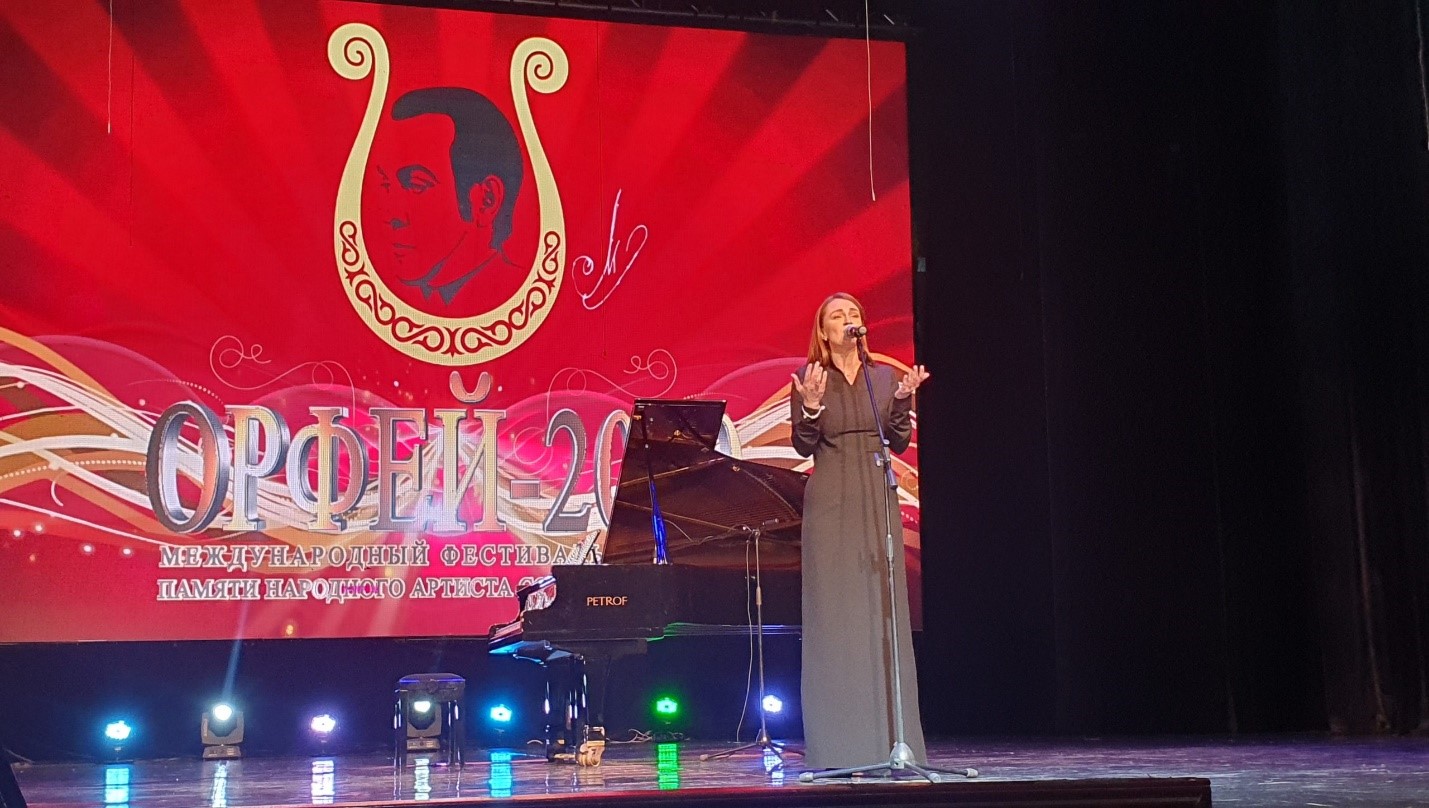 ПОЛОЖЕНИЕМеждународного фестиваля-конкурса «Орфей – 2021»памяти народного артиста СССР Муслима Магомаева